Приложение  № 1к   решению   Духовщинского районного  Совета  депутатов от 26 февраля 2019 года № 11Схема десятимандатного избирательного округа для проведения выборов депутатов Совета депутатов вновь образованного Третьяковского сельского поселения Духовщинского района Смоленской области первого созываЧисленность избирателей на 1 января 2019 года – 1496 человекаСредняя норма представительства избирателей (число избирателей на один мандат) – 149 человекПриложение  № 2к   решению   Духовщинского районного  Совета  депутатов от 26 февраля 2019 года № 11Графическое изображение схемы десятимандатного избирательного округа для проведения выборов депутатов Совета депутатов вновь образованного Третьяковского сельского поселенияДуховщинского района Смоленской области первого созыва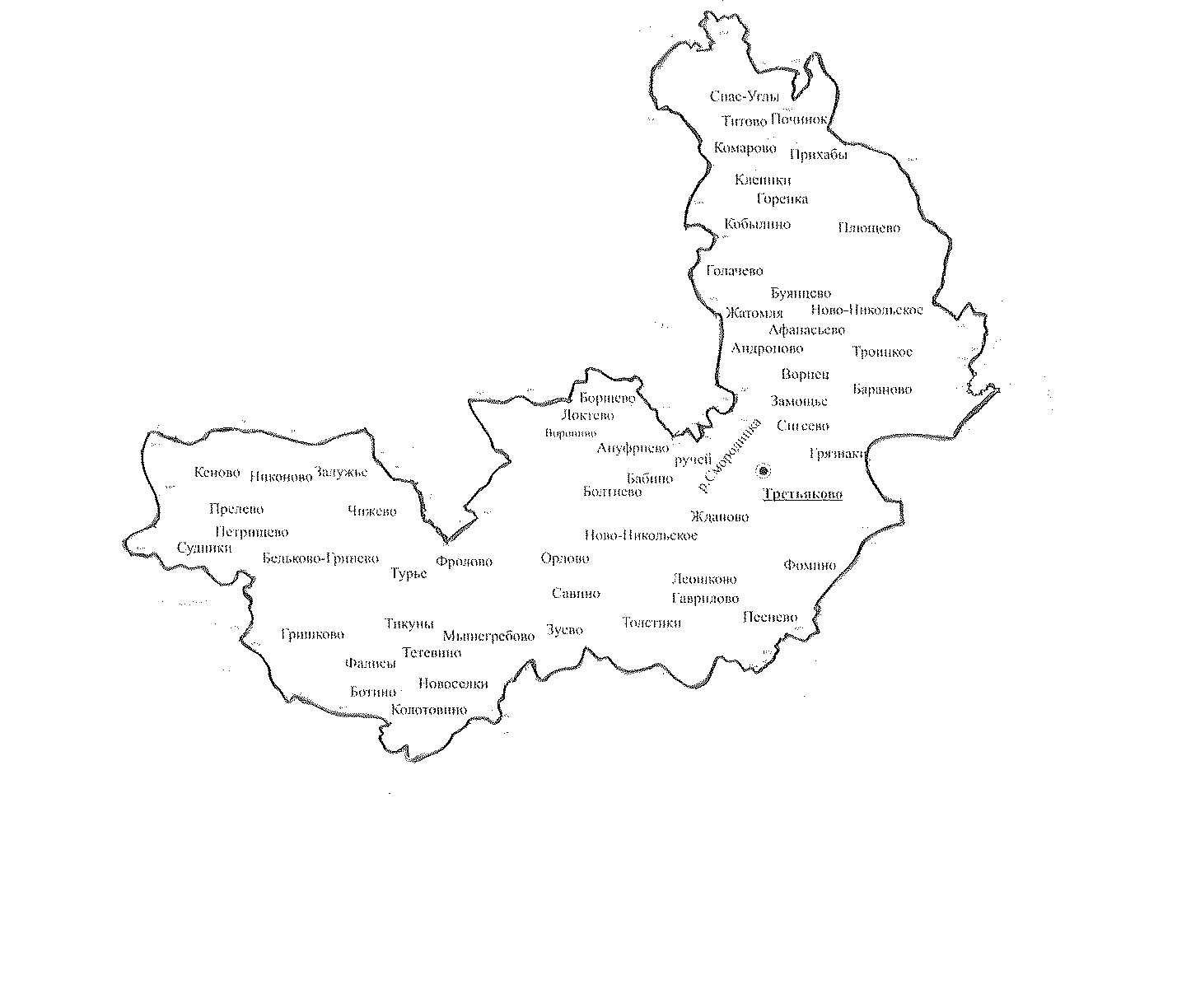 № избира-тельного округаНаименование избирательного округаОписание избирательного округаЧисло избирателей1Десятимандатный избирательный округ Деревни: Третьяково, Андроново, Ануфриево, Афанасьево, Бабино, Бараново, Бельково-Гринево, Болтнево, Борщево, Ботино, Буянцево, Воронино, Ворпец, Гаврилово, Голачево, Горенка, Гришково, Грязнаки, Жатомля, Жданово, Залужье, Замощье, Зуево, Кеново, Клепики, Кобылино, Колотовино, Комарово, Леошково, Локтево, Мышегребово, Никоново, Ново-Никольское, Ново-Никольское, Новоселки, Орлово, Песнево, Петрищево, Плющево, Починок, Прелево, Прихабы, Савино, Сигеево, Спас-Углы, Судники, Тетевино, Тикуны, Титово, Толстики, Троицкое, Турье, Фалисы, Фомино, Фролово, Чижево.1496